Obyvatelé Česka — jejich vztah k půdě a jejich znalosti o půděVěra Patočková, Daniel ČermákSociologický ústav AV ČR, v.v.i.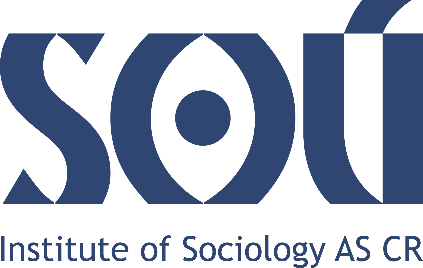 O respondentechCelkem ve výzkumu vypovídalo 1019 respondentů starších 15 let. Dotazováni byli při osobních rozhovorech tazateli (CAPI a PAPI). Vzorek byl vybrán pomocí kvótního výběru, kvóty pro výběr respondentů byly následující: kraj, velikost místa bydliště, pohlaví, věk a vzdělání.VP1: Kdybyste měl peníze k investování, jak byste s nimi naložil?Následující tabulka uvádí procento respondentů, kteří vybrali daný typ investice, jak dle pořadí, tak bez ohledu na něj.Pozn.: N=967 (počet těch, kteří vybrali alespoň jeden typ investice).Z nabízených možností by respondenti investovali volné prostředky nejčastěji na nákup nemovitosti, tuto možnost zvolilo celkově bez ohledu na pořadí v jedné ze tří voleb plných 91 % respondentů. S výrazným odstupem následoval nákup zlata drahokamů či jiných vzácných kovů či šperků, které celkově ve třech volbách vybralo 48, 6 % a dále nákup zemědělské půdy, zahrady či lesa s 45, 5 % a umístění peněz na termínovaný vklad či spořící účet 45, 4 %. Pokud se zaměříme na jednotlivé pořadí, potom na prvním místě respondenti nejčastěji vybrali nákup nemovitosti (dům, byt…) a v to 66,8 % případů, poté s velkým odstupem následovaly termínované vklady a spořicí účty, 10,2 %, a zlato a šperky, 9,5 %.Na druhém místě se nejčastěji objevil nákup zemědělské půdy/zahrady/lesa, konkrétně v 26 % případů, následován nákupem zlata šperků, 22 %, a u šestiny dotázaných opět nákup nemovitosti.Třetí volbou byly nejčastěji termínované vklady a spořící účty, 22,6 %, poté nákup zlata a šperků v 19 % a konečně investice do dluhopisů a akcií v 17,5 %.VP2: Má Vaše domácnost k dispozici zahradu (u domu, kde bydlíte, u chaty, chalupy, v zahrádkářské kolonii či jinde)?Více než polovina domácností má zahradu k dispozici, buď ji vlastní (51,7 %), či ji má v pronájmu či vypůjčenou (4,3 %), zbylých 44 % dotazovaných zahrádku k dispozici nemá.Pozn.: N=1017.VP3: K čemu ji využíváte?Z 570 respondentů, kteří mají zahradu k dispozici, jich 40,5 % používá zahradu kombinovaně, jak k pěstování ovoce a zeleniny, tak k okrasným a rekreačním účelům; 30,4 % jako užitkovou k pěstování ovoce a zeleniny a 25,6 % výhradně k okrasným a rekreačním účelům. Zbylí dotazovaní uvedli, že se o ni nestarají, či ji pronajímají.Pozn.: N=570.VP4: A kdybyste nějakou zahradu v rozumné vzdálenosti od Vašeho bydliště zdědil, co byste s ní dělal?K hypotetické možnosti získání zahrady v blízkosti domova jakožto dědictví uvedli ti, kteří zahradu k dispozici nemají, že by ji využívali kombinovaně ve 32 %, 18,1 % jako užitkovou a 13,4 % jako okrasnou. Celá čtvrtina respondentů by si ji neponechala, ale prodala ji, či pronajala.Pozn.: N=441.VP5: Vyrábí si Vaše domácnost vlastní kompost?Celých 43,4 % domácností má k dispozici kompost, drtivá většina z nich na zahradě (42,3 %) a zbytek (1,1 %) v domě. Zbylé domácnosti (56,6 %) kompost nemají. Z domácností, které mají k dispozici vlastní či pronajatou zahradu, jich kompostuje plných 77 %.Pozn.: N=1017.VP6: Jak byste hodnotil následující jevy spojené s půdou v kontextu České   republiky?Hodnocení závažnosti následujících jevů spojených s půdou v kontextu České republiky bylo posuzováno na čtyřbodové škále 1- „velmi závažný“ až 4- „vůbec to není problém“.Je zřejmé, že za nejzávažnější problémy považují respondenti zábor zemědělské půdy pro stavební účely (82,8 % to vnímá jako velmi či dosti závažný problém), kontaminaci půdy (78,1 %) a ztrátu biologické rozmanitosti (78,2 %). Naopak za nejméně závažný problém považují pěstování smrkových monokultur, ale i v tomto případě 49,8 % respondentů to vnímá velmi či dosti závažný problém.VP7: Prosím, vyjádřete, do jaké míry souhlasíte, či nesouhlasíte s následujícími výroky?Míra souhlasu s níže uvedenými výroky byla měřena na čtyřbodové škále 1- „rozhodně souhlasím“ až 4- „rozhodně nesouhlasím“.Nejvíce souhlasili respondenti s výroky „pro obnovu kvality půdy je důležitý celoroční porost vegetací“ (80,5 % respondentů rozhodně či spíše souhlasilo) a „krajina se po těžbě bez rekultivace sama neobnoví“ (73 %). Naopak nejmenší míra souhlasu byla u výroků „jehličnaté a listnaté stromy produkují půdu podobné kvality“ (47,2 %) a „příroda se sama postará o plochy po těžbě“ (37,7 %).VP8: Která z následujících vlastností je podle Vašeho názoru nejdůležitější pro   kvalitní půdu?Následující tabulka uvádí procento respondentů, kteří vybrali danou vlastnost, jak dle pořadí, tak bez ohledu na něj.Pozn.: N=955 (počet těch, kteří vybrali alespoň jednu vlastnost).Celkově pokud nebudeme přihlížet k pořadí, zařadili respondenti mezi tři nejdůležitější vlastnosti kvalitní půdy to, že obsahuje hodně živin (63,5 %), je v ní hodně žížal a jiných živočichů a organismů (57,5 %) a že je tmavá (46 %). Při pohledu na pořadí odhalíme, že na prvním místě byla nejčastěji vybrána vlastnost „obsahuje hodně živin“ (34,5 %), před „je tmavá“ a „je v ní hodně žížal a jiných živočichů a organismů“, obě vybrány na prvním místě v 18,3 % případů.Na druhém místě byly nejčastěji vybírány stejné vlastnosti, jen v jiném pořadí. Nejčastěji „je v ní hodně žížal a jiných živočichů a organismů“ (23,4 %), poté „obsahuje hodně živin“ (18,5 %) a konečně „je tmavá“ (15,3 %).Při třetí volbě se mezi nejčastěji zvolenými objevují i jiné vlastnosti. Nejčastěji sice respondenti uvedli „je v ní hodně žížal a jiných živočichů a organismů“ (16,2 %), ale vybrali také „obsahuje hodně minerálních látek“ (14,3 %) a poté „je tmavá“ (12,7 %) a „obsahuje málo kamenů“ (11,5 %).VP9: Z následujícího seznamu 10 aktivit vyberte tři, které podle Vašeho názoru nejvíce pomáhají při boji se suchem.Následující tabulka uvádí procento respondentů, kteří vybrali danou aktivitu, jak dle pořadí, tak bez ohledu na něj.Pozn.: N=1015 (vybrána alespoň jedna aktivita).Pokud nebudeme přihlížet k pořadí, respondenti nejčastěji v jedné ze tří voleb uvedli, že podle jejich názoru při boji se suchem nejvíce pomůže návrat říčních koryt do přírodně blízkého stavu (49,2 %), budování závlahových systémů na polích (45,2 %), budování polderů (45,1 %) a budování přehrad (44,4 %).   Budeme-li sledovat pořadí, odhalíme, že na prvním místě byly nejčastěji vybrány aktivity „budování přehrad (23,7 %), „budování závlahových systémů na polích, např. rozstřikovačů“ (18,3 %) a „návrat říčních koryt do přírodě blízkého stavu“ (17,6 %). Na druhém místě respondenti nejčastěji volili „budování polderů“ (18,5 %), před „návrat říčních koryt do přírodě blízkého stavu“ (16,7 %) a „budování závlahových systémů na polích, např. rozstřikovačů“ (15,8 %).Třetí volbou byly nejčastěji aktivity „více listnatých stromů v lesích“ (15,7 %), „návrat říčních koryt do přírodě blízkého stavu“ (14,8 %) a „budování polderů“ spolu s „budování hlubších a lépe opevněných říčních koryt“ (obě 13,1 %).VP10: Ze stejného seznamu 10 aktivit vyberte tři, které podle Vašeho názoru nejlépe pomáhají předcházet povodnímNásledující tabulka uvádí procento respondentů, kteří vybrali danou aktivitu jak dle pořadí, tak bez ohledu na něj.Pozn.: N=1013 (vybrána alespoň jedna aktivita).Pokud nebudeme přihlížet k pořadí, respondenti nejčastěji v jedné ze tří voleb uvedli, že povodním podle jejich názoru nejlépe pomáhá předcházet budování přehrad (71,8 %), budování polderů (65 %) a budování hlubších a lépe opevněných říčních koryt (55,1 %).   Při pohledu na pořadí odhalíme, že na prvním místě byly nejčastěji vybrány aktivity „budování přehrad (42,7 %), „budování polderů“ (21,1 %) a „budování hlubších a lépe opevněných říčních koryt“ (11,2 %). Na druhém místě respondenti nejčastěji volili „budování polderů“ (30,6 %), před „budování hlubších a lépe opevněných říčních koryt“ (19,1 %), budování přehrad“ (15,4 %) a „návrat říčních koryt do přírodě blízkého stavu“ (15 %).Třetí volbou byly nejčastěji aktivity „budování hlubších a lépe opevněných říčních koryt“ (26,5 %), „návrat říčních koryt do přírodě blízkého stavu“ (16,5 %) a „budování polderů“ (obě 13,9 %).Celkem1. pořadí2. pořadí3. pořadíNákup nemovitosti (dům, byt, stavební pozemky)91,0 66,8 16,7 8,5 Nákup zlata, drahokamů či jiných vzácných kovů či šperků48,6 9,5 22,0 19,0 Nákup zemědělské půdy/zahrady/lesa45,5 5,7 26,1 15,4 Umístím je na spořící účet/termínované vklady45,4 10,2 14,4 22,6 Investice do dluhopisů či akcií34,3 5,4 13,0 17,5 Nákup obrazů, uměleckých děl25,7 2,4 7,9 16,9 Problémy půdy v ČRPrůměrNSměr. OdchylkaEroze2,08833,804Pěstování smrkových monokultur2,49775,841Zábor zemědělské půdy pro stavební účely1,80926,755Kontaminace půdy1,86936,810Ztráta organické hmoty2,00837,797Ztráta biologické rozmanitosti1,94885,802Záplavy a sesuvy půdy2,00939,820Zasolování2,07786,833Nadměrné hnojení2,20853,856VýrokyPrůměrNSměr. OdchylkaKrajina se po těžbě bez rekultivace sama neobnoví2,04908,858Základem obnovy kvality půdy je orba2,13881,853Příroda se sama postará o plochy po těžbě2,74910,858Pro obnovu kvality půdy je důležitý celoroční porost vegetací2,00860,682Neobdělávaná půda vede ke zhoršení kvality2,38885,918Jehličnaté a listnaté stromy produkují půdu podobné kvality2,58744,825Půda na zahradách je vždy kvalitnější než na poli2,15866,821Půda na záhonech je vždy kvalitnější než ta zatravněná2,11875,802Celkem1. pořadí2. pořadí3. pořadíObsahuje hodně živin63,5 34,5 18,5 10,9 Je v ní hodně žížal a jiných živočichů a organismů57,5 18,3 23,4 16,2 Je tmavá46,0 18,3 15,3 12,7 Obsahuje hodně minerálních látek30,2 4,5 11,7 14,3 Obsahuje málo kamenů23,4 6,2 5,9 11,5 Rychle se do ní vsakuje voda17,5 3,6 5,1 9,1 Příjemně voní14,6 3,2 5,0 6,5 Dobře se v ní kope13,7 3,2 3,8 6,8 Drobí se mezi prsty13,4 3,9 5,2 4,5 Je cítit hnojem10,6 2,2 3,7 4,8 Je spíše mazlavá3,8 1,3 1,3 1,3 Je spíše světlá1,7 0,5 0,6 0,5 Je spíše sušší1,6 0,3 0,5 0,7 Celkem1. pořadí2. pořadí3. pořadíNávrat říčních koryt do přírodě blízkého stavu49,2 17,6 16,7 14,8 Budování závlahových systémů na polích, např. rozstřikovačů45,2 18,3 15,8 10,8 Budování polderů45,1 13,7 18,5 13,1 Budování přehrad44,4 23,4 11,2 9,1 Více listnatých stromů v lesích35,0 7,1 12,8 15,7 Budování hlubších a lépe opevněných říčních koryt25,9 4,1 9,2 13,1 Zvyšování obsahu organické hmoty v půdě18,5 3,3 7,0 7,3 Snižování utužení (zhutnění) půdy15,3 3,3 4,9 8,6 Podpora alternativních zdrojů energie9,7 1,8 2,9 5,2 Odvodnění půd5,4 2,1 1,2 2,2 Celkem1. pořadí2. pořadí3. pořadíBudování přehrad71,8 42,7 15,4 12,8 Budování polderů65,0 21,1 30,6 13,9 Budování hlubších a lépe opevněných říčních koryt55,1 11,2 19,1 26,5 Návrat říčních koryt do přírodě blízkého stavu40,0 9,5 15,0 16,5 Více listnatých stromů v lesích20,6 2,9 6,8 11,7 Odvodnění půd12,0 2,9 4,6 4,9 Snižování utužení (zhutnění) půdy11,3 2,7 3,3 5,6 Budování závlahových systémů na polích, např. rozstřikovačů5,4 1,3 2,1 2,1 Zvyšování obsahu organické hmoty v půdě5,0 0,7 1,8 2,7 Podpora alternativních zdrojů energie5,0 0,6 1,4 3,2 